Lesson PlanReflection 7:This was one of the best lessons that I have taught. On March 15, 2018, my colleagues and I did outdoor activities about the topic “carnival” and it was full of different activities for both KG levels 1 and 2. The learning outcome is to develop the physical aspect in children. First, Fatima introduced us the teachers who will do the activities, then we started with doing a three different dances with children and with the help of our MST’s, and children were really enjoying this. After that, Fatima told them that we are going to be divided to two groups KG 2 with teacher Ayesha, teacher Fatima and teacher Nada. And KG 1 with teacher Bshayer, teacher Maryam, and teacher Fatima. In KG 2, each one of us did a different activity. Fatima Mohammed started doing her activity. She did a sack race. In KG 2 there are 6 classes so she asked for five students from each class. She explained the activity for them and it was about wearing the sack and jumping to the end then coming back and pass the sack to the next person. At the end, KG 2 A won the competition. After that, I chose five students from each class and introduced the activity and it was ‘run holding a stick’. Children ran holding a stick around the chair and came back to give the next one, and then again KG 2 A won this competition. Ayesha Hassan was painting on children’s face for those who were not joined to the competition. After that, children went to the classes and did craft activities. The activity was to make a clown hat and design it with different materials: circles, squares, stars and cotton. I showed an example for them and they design their own hats as they want. At the end, everyone was wearing their hats and they enjoyed a lot doing the craft activity. At the end, I think it was an active day and all children were enjoying both indoor and outdoor activities. For this day almost everything was good but we need to improve more in time management and behavior management.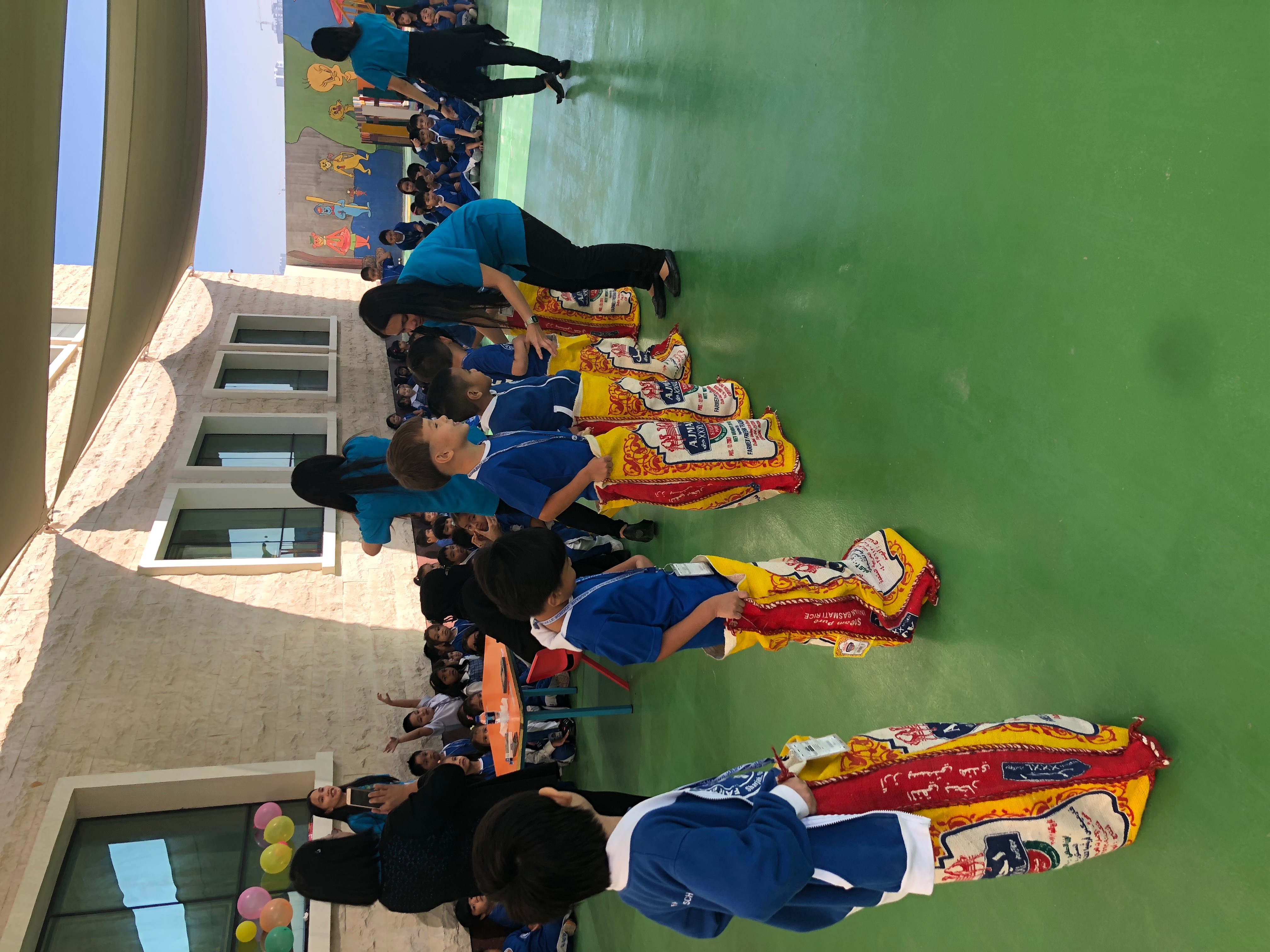 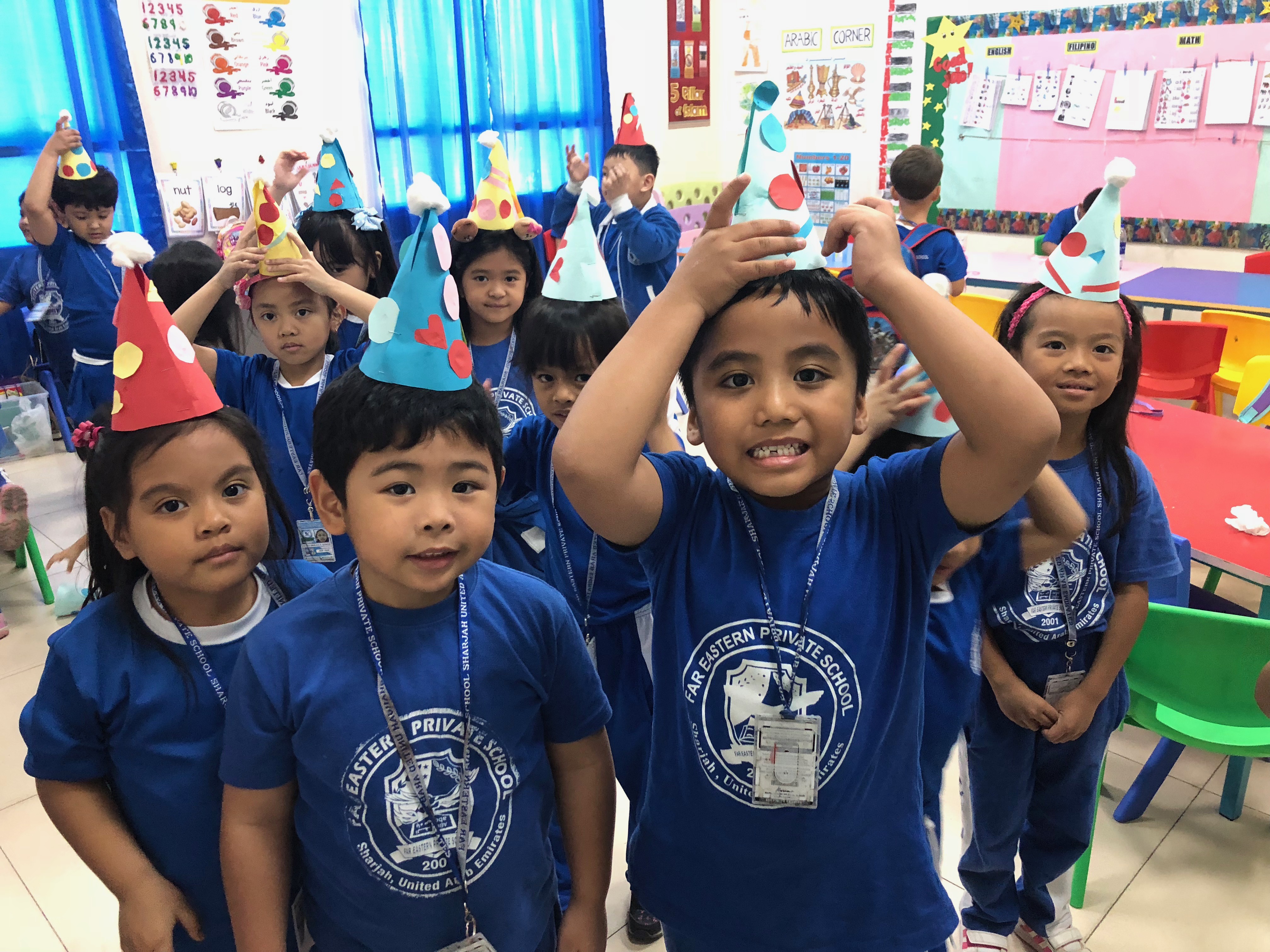 Name:  Ayesha– Bashayer – Fatima A – Fatima M – Maryam – Nada Name:  Ayesha– Bashayer – Fatima A – Fatima M – Maryam – Nada Name:  Ayesha– Bashayer – Fatima A – Fatima M – Maryam – Nada Name:  Ayesha– Bashayer – Fatima A – Fatima M – Maryam – Nada Professional Development Plan(What do YOU need to work on to grow professionally?)Behaviour ManagementProfessional Development Plan(What do YOU need to work on to grow professionally?)Behaviour ManagementProfessional Development Plan(What do YOU need to work on to grow professionally?)Behaviour ManagementProfessional Development Plan(What do YOU need to work on to grow professionally?)Behaviour ManagementChoose and describe an aspect from a teaching competency that you need to work on (Goal)Behaviour management. Choose and describe an aspect from a teaching competency that you need to work on (Goal)Behaviour management. Choose and describe an aspect from a teaching competency that you need to work on (Goal)Behaviour management. Choose and describe an aspect from a teaching competency that you need to work on (Goal)Behaviour management. Describe what you will do to help achieve your goal (Strategies Used)Repeat the rules Describe what you will do to help achieve your goal (Strategies Used)Repeat the rules Describe what you will do to help achieve your goal (Strategies Used)Repeat the rules Describe what you will do to help achieve your goal (Strategies Used)Repeat the rules Describe how you can tell if you’re achieving your goal (Evidence)Documentations (Pictures – Videos – Teachers feedback).Describe how you can tell if you’re achieving your goal (Evidence)Documentations (Pictures – Videos – Teachers feedback).Describe how you can tell if you’re achieving your goal (Evidence)Documentations (Pictures – Videos – Teachers feedback).Describe how you can tell if you’re achieving your goal (Evidence)Documentations (Pictures – Videos – Teachers feedback).Grade Level:KG1 and KG2 Grade Level:KG1 and KG2 Subject:-Learning Outcome (ADEC code and words):Free play (Carnival theme) Resources (what materials/equipment will you and the students use? Be specific)Ball                                                Jumping rope                               Sack race bags Face painting colours Sticks Plastic plates Plastic eyes Cotton Coloured papers  Rope Glue Song Resources (what materials/equipment will you and the students use? Be specific)Ball                                                Jumping rope                               Sack race bags Face painting colours Sticks Plastic plates Plastic eyes Cotton Coloured papers  Rope Glue Song Resources (what materials/equipment will you and the students use? Be specific)Ball                                                Jumping rope                               Sack race bags Face painting colours Sticks Plastic plates Plastic eyes Cotton Coloured papers  Rope Glue Song Preparation (what do you need to make or check before class?)To check that all the materials are prepared.Check on the speakers. Clean outdoor environment  Key vocabulary ClownCarnivalWholeTime:	  15 min	Introduction (warmer activity + teacher active engagement)Introduce ourselves (Student teachers) - Play Baby Shark song and dance with the children – introduce the activities.  Introduction (warmer activity + teacher active engagement)Introduce ourselves (Student teachers) - Play Baby Shark song and dance with the children – introduce the activities.  Introduction (warmer activity + teacher active engagement)Introduce ourselves (Student teachers) - Play Baby Shark song and dance with the children – introduce the activities.  Independent Experience (small group activity 1)Catch the ball: The ball will be thrown by one of the children, the children will try to catch it and when one of them catch it he throw it to the other and so on. Independent Experience (small group activity 1)Catch the ball: The ball will be thrown by one of the children, the children will try to catch it and when one of them catch it he throw it to the other and so on. Independent Experience (small group activity 1)Catch the ball: The ball will be thrown by one of the children, the children will try to catch it and when one of them catch it he throw it to the other and so on. Independent Experience (small group activity 1)Catch the ball: The ball will be thrown by one of the children, the children will try to catch it and when one of them catch it he throw it to the other and so on. Independent Experience (small group activity 2)Face painting:  the teacher will draw on children’s faces.Independent Experience (small group activity 2)Face painting:  the teacher will draw on children’s faces.Independent Experience (small group activity 2)Face painting:  the teacher will draw on children’s faces.Independent Experience (small group activity 2)Face painting:  the teacher will draw on children’s faces.Independent Experience (small group activity 3)Sack race: The children are going to wear sack race bags and jump from the starting line to the ending line then give the sack to the student who come after. At the end, the last student from each group who reach first will be the winner and the winner group will get a star. Independent Experience (small group activity 3)Sack race: The children are going to wear sack race bags and jump from the starting line to the ending line then give the sack to the student who come after. At the end, the last student from each group who reach first will be the winner and the winner group will get a star. Independent Experience (small group activity 3)Sack race: The children are going to wear sack race bags and jump from the starting line to the ending line then give the sack to the student who come after. At the end, the last student from each group who reach first will be the winner and the winner group will get a star. Independent Experience (small group activity 3)Sack race: The children are going to wear sack race bags and jump from the starting line to the ending line then give the sack to the student who come after. At the end, the last student from each group who reach first will be the winner and the winner group will get a star. Independent Experience (small group activity 4)Run holding a stick: The children will be divided into two groups, each child will have a stick, and the last child will run towards the child in front of him, give him the stick, then the other child give the sticks to another child, till they finish and reach the ending line. Independent Experience (small group activity 4)Run holding a stick: The children will be divided into two groups, each child will have a stick, and the last child will run towards the child in front of him, give him the stick, then the other child give the sticks to another child, till they finish and reach the ending line. Independent Experience (small group activity 4)Run holding a stick: The children will be divided into two groups, each child will have a stick, and the last child will run towards the child in front of him, give him the stick, then the other child give the sticks to another child, till they finish and reach the ending line. Independent Experience (small group activity 4)Run holding a stick: The children will be divided into two groups, each child will have a stick, and the last child will run towards the child in front of him, give him the stick, then the other child give the sticks to another child, till they finish and reach the ending line. Independent Experience (small group activity 5)Jumping rope: The jumping rope is a game that two persons hold a rope from both sides and moving it in a found shape and one of the children jump while the rope is moving. Independent Experience (small group activity 5)Jumping rope: The jumping rope is a game that two persons hold a rope from both sides and moving it in a found shape and one of the children jump while the rope is moving. Independent Experience (small group activity 5)Jumping rope: The jumping rope is a game that two persons hold a rope from both sides and moving it in a found shape and one of the children jump while the rope is moving. Independent Experience (small group activity 5)Jumping rope: The jumping rope is a game that two persons hold a rope from both sides and moving it in a found shape and one of the children jump while the rope is moving. Closing Organize children and ask them to line up to go to the classes.Thank you for listening, have a great weekend. Organize children and ask them to line up to go to the classes.Thank you for listening, have a great weekend. Organize children and ask them to line up to go to the classes.Thank you for listening, have a great weekend. Assessment - There will be crafts activities in each classKG2: They will make a clown hat. KG1: They will make a clown face.  - There will be crafts activities in each classKG2: They will make a clown hat. KG1: They will make a clown face.  - There will be crafts activities in each classKG2: They will make a clown hat. KG1: They will make a clown face.  